Ogłoszenie o wszczęciu procedury niekonkurencyjnej prowadzonej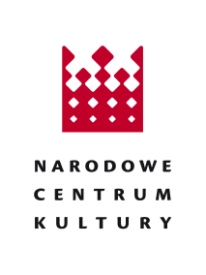 na podstawie art. 11 ust. 5 pkt 2 ustawy z dnia 11 września 2019 r. – Prawo zamówień publicznych (Dz.U. 2023 poz. 1605) oraz na podstawie  § 2 ust. 3 pkt. 3  Regulaminu udzielania zamówień z zakresu działalności kulturalnejZamawiający: Narodowe Centrum KulturyAdres: ul. Płocka 13, 01–231 WarszawaTryb udzielenia zamówienia: niekonkurencyjnyPodstawa prawna: art. 11 ust. 5 pkt 2 ustawy z dnia 11 stycznia 2019 roku Prawo zamówień publicznych (Dz.U. 2023 poz. 1605) oraz § 2 ust. 3 pkt. 3 Regulaminu udzielania zamówień z zakresu działalności kulturalnej. Zamówienie w związku z usługą z zakresu działalności kulturalnej związanej z organizowaniem koncertu.Data wszczęcia postępowania: 12.10.2023Nazwa przedmiotu zamówienia: Kompleksowa realizacja dwóch Spektakli słowno-muzycznych pt. „Na barki Muzyki złóżcie losy świata” 14.10.2023 w Warszawie                      i 4.11.2023 w Będzinie.Opis przedmiotu zamówienia: zamówienie dotyczy kompleksowej realizacji projektu pn. spektakl słowno-muzyczny „Na barki Muzyki złóżcie losy świata”, na który składają się: realizacja dźwięku, realizacja scenografii multimedialnej, realizacja kamerowa (streaming), honoraria artystyczne, koordynacja produkcji, realizacja światłaCzas trwania zamówienia lub termin wykonania: 14.10.2023r. i 4.11.2023r.Data zamieszczenia ogłoszenia: 13.10.2023           Dyrektor                   Narodowego Centrum Kultury  dr hab. Rafał Wiśniewski prof. ucz.